令和3年度　ＪＡみやぎ仙南　緑のある暮らしコンテスト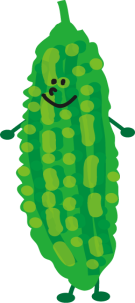 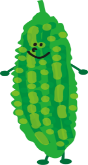 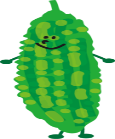 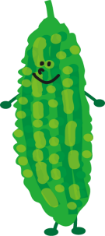 カーテン部門　応募用紙（1次審査）※今回ご応募頂いたお写真は、ご返却は致しかねます事を予めご了承下さい。屋外から撮ったグリーンカーテンの全体像建物とグリーンカーテンの位置関係の分かる写真省エネ効果がアピールできる写真室内から撮影するなど、省エネ効果（涼しさ感）を感じられる写真写真を貼付写真を貼付